ПОЛОЖЕНИЕо региональном этапе Всероссийского фестиваля музейных экспозиций образовательных организаций «Без срока давности», проводимом в 2023/24 учебном годуI. Общие положения1.1. Настоящее Положение определяет порядок организации и проведения
в 2023/24 учебном году регионального этапа Всероссийского фестиваля музейных экспозиций образовательных организаций «Без срока давности» (далее — Фестиваль), порядок участия в Фестивале и определения победителей Фестиваля.1.2. Учредителем Фестиваля является Министерство просвещения Российской Федерации (далее — Учредитель).Фестиваль проводится Учредителем совместно с исполнительными органами субъектов Российской Федерации, осуществляющими государственное управление в сфере образования.Региональным куратором Конкурса является ГАУ ЧР ДО «Центр АВАНГАРД».1.3. Информационно-методическое сопровождение организации
и проведения Фестиваля осуществляется на официальном сайте Фестиваля
в информационно-телекоммуникационной сети «Интернет» http://fm.memory45.su (далее — сайт Фестиваля).1.4. Рабочим языком Фестиваля является русский язык — государственный язык Российской Федерации.II. Цели и задачи Фестиваля2.1. Фестиваль проводится в целях сохранения и увековечения памяти
о жертвах военных преступлений среди мирного населения, событиях и жертвах военных преступлений нацистов и их пособников в период Великой Отечественной войны 1941˗1945 годов.2.2. Задачи проведения Фестиваля:изучение обучающимися теоретических и фактологических основ нацистского геноцида мирного населения на оккупированных советских территориях;формирование умений работать с основными источниками
и информационными ресурсами проекта «Без срока давности»;освоение опыта противодействия попыткам фальсификации
и искаженного трактования фактов о военных преступлениях нацистов
и их пособников против мирного советского населения;освоение опыта проектирования музейных экспозиций и их использования
в системе образовательно-просветительских мероприятий федерального проекта «Без срока давности» в регионе, городе/населенном пункте;привлечение подрастающего поколения к музейно-организационной работе
в рамках образовательно-просветительских мероприятий федерального проекта
«Без срока давности» (посредством участия в сборе и изучении музейных экспонатов, оформлении музейных экспозиций, проведении экскурсионной работы);воспитание у подрастающего поколения уважения к памяти жертв среди мирного населения в годы Великой Отечественной войны 1941˗1945 годов.III. Участники Фестиваля3.1. Участие в Фестивале добровольное.3.2. На Фестивале представляются музейные экспозиции образовательных организаций, реализующих основные общеобразовательные программы, дополнительные общеобразовательные программы, образовательные программы среднего профессионального образования и образовательные программы высшего образования на территории Российской Федерации (далее — образовательные организации).Участниками Фестиваля могут стать следующие образовательные организации:общеобразовательные организации (категория 1);профессиональные образовательные организации (категория 2);образовательные организации высшего образования (категория 3);организации дополнительного образования (категория 4).3.3. Количество представителей образовательной организации ‒ не более
3 представителей (обучающиеся и (или) педагогические работники), включая педагогического работника, осуществляющего общее руководство
и сопровождение деятельности музейной экспозиции (далее – руководитель музейной экспозиции).IV. Типы музейных экспозиций, тематические направления4.1. Музейные экспозиции образовательных организаций, посвященные сохранению исторической памяти о трагедии мирного населения СССР — жертв военных преступлений нацистов и их пособников в период Великой Отечественной войны 1941˗1945 гг. и установлению обстоятельств вновь выявленных преступлений против мирного населения, могут быть сформированы в образовательной организации (в том числе в рамках действующего в образовательной организации музея) по одному из следующих типов:1) тематическая музейная экспозиция – музейная экспозиция (музейная комната, музейный зал, выставка), раскрывающая посредством экспозиционных материалов тему, сюжет, проблему, определенные федеральным проектом
«Без срока давности»;2) передвижная музейная экспозиция (выставка) – посвящена проблематике проекта «Без срока давности» и может быть представлена более чем в одном месте (в том числе на площадях образовательных, культурно-просветительных и других организаций/учреждений);3) виртуальная музейная экспозиция – экспозиция виртуального музейного контента проекта «Без срока давности» для размещения на официальных сайтах образовательных организаций (музеев образовательных организаций)
в информационно-телекоммуникационной сети «Интернет». 4.2. Для участия в Фестивале образовательной организацией представляется конкурсная заявка и иные конкурсные материалы в соответствии с разделом
VII настоящего Положения (далее – конкурсные материалы).В конкурсных материалах участники Фестиваля посредством музейных средств представляют музейные экспозиции по следующим тематическим направлениям: деятельность поисковых отрядов и общественных организаций/движений
в мероприятиях по сохранению памяти о жертвах военных преступлений нацистов и их пособников среди мирного населения в годы Великой Отечественной войны 1941˗1945 гг.;трибуналы и судебные процессы по делу о геноциде мирного населения СССР в годы Великой Отечественной войны 1941˗1945 гг.;образовательно-просветительские мероприятия проекта «Без срока давности» региона, города/населенного пункта;День единых действий в память о геноциде советского народа нацистами
и их пособниками в годы Великой Отечественной войны 1941˗1945 гг.;география и (или) просветительские маршруты проекта «Без срока давности» в регионе Российской Федерации;выставочно-просветительские мероприятия по теме «Геноцид: история
и современность».4.3. Выбор типа музейной экспозиции и тематического направления образовательными организациями осуществляется самостоятельно.4.4. Методические рекомендации по организации и проведению Фестиваля для участников Фестиваля и координаторов по реализации образовательно-просветительских мероприятий проекта «Без срока давности» в субъектах Российской Федерации, размещаются Оператором на сайте Фестиваля.V. Сроки и организация проведения Фестиваля5.1. Фестиваль проводится в три этапа и в следующие сроки:I этап ‒ региональный этап с 2 февраля по 1 марта 2024 года;II этап ‒ федеральный этап с 2 марта по 1 апреля 2024 года.5.2. На II этап Фестиваля от субъекта Российской Федерации принимается
по одной конкурсной заявке по каждому тематическому направлению, указанному
в пункте 4.2 настоящего Положения, набравшей по результатам оценки в субъекте Российской Федерации наибольшее количество баллов.5.3. Для участия в региональном этапе Конкурса необходимо предоставить следующие конкурсные материалы и сопроводительные документы:Заполненная заявка на Конкурс (Приложение 1);Концепция музейной экспозиции (Приложение 2);          Паспорт музейной экспозиции (Приложение 3);Ссылка на видеоролик-презентацию музея.	5.4. Заявка и работы для участия в Конкурсе  принимается до 27 февраля 2024 года на  электронную почту: centravangard21@rchuv.ruVI. Требования к конкурсным материалам6.1. Конкурсные материалы представляются образовательной организацией вместе с развернутым описанием концепции создания музейной экспозиции, паспортом и видеороликом-презентацией музейной экспозиции. Руководитель музейной экспозиции отвечает за оформление и представление конкурсных материалов для участия в Фестивале.Все конкурсные материалы заполняются представителем образовательной организации по утвержденным Оператором формам, образцы которых размещаются Оператором на сайте Фестиваля.6.2. На всех этапах Фестиваля не подлежат оценке жюри конкурсные материалы, подготовленные с нарушением требований к их оформлению или
с нарушением сроков их представления. Неполный пакет конкурсных материалов
на II этап Фестиваля не принимается.6.3. Для участия в Фестивале образовательная организация представляет одну конкурсную заявку.6.4. Видеоролики-презентации музейной экспозиции должны быть (разрешение 720 р (НР Ready) и выше) продолжительностью не более 5 минут. Паспорт и описание концепции музейной экспозиции прилагаются в формате .dос или .dосх. VII. Критерии и порядок оценки конкурсных материалов7.1. Каждый пакет конкурсных материалов на всех этапах Фестиваля проверяется и оценивается тремя членами жюри.7.2. Оценка конкурсных заявок жюри всех этапов осуществляется
по критериям, включающим в себя следующие показатели:1) содержание музейной экспозиции:соответствие конкурсной заявки выбранному тематическому направлению;соответствие содержания музейной экспозиции выбранной теме;полнота раскрытия темы музейной экспозиции;оригинальность авторского замысла;использование музейных экспонатов, научно-вспомогательных материалов
и средств музейного показа;привлечение дополнительных научных и художественных материалов,
и их корректное использование;наличие региональной специфики музейной экспозиции;соответствие музейной экспозиции возрастной классификации информационной продукции 16+;2) художественное и техническое оформление музейной экспозиции:использование экспозиционной площади;владение средствами музейного показа;эстетическое решение;наличие интерактивных элементов;3) учебно-воспитательный и просветительский потенциал музейной экспозиции:применимость содержания музейной экспозиции в образовательном процессе;участие обучающихся в создании музейной экспозиции.На III этапе Фестиваля члены Жюри дают экспертную оценку конкурсных материалов о возможности присудить финалистам Фестиваля номинацию.7.3. Оценки по каждому показателю выставляется по шкале от 0 до 3 баллов.7.4. По решению членов жюри к оценке не допускаются работы,
не соответствующие тематике проекта «Без срока давности», тематическим направлениям Фестиваля, а также содержащие фальсификацию исторических фактов или противоречащие общечеловеческим моральным нормам.VIII. Определение победителей, призеров, победителей в номинациях 
и подведение итогов Фестиваля8.1. Руководители образовательных организаций абсолютных победителей, призеров и победителей в номинациях награждаются благодарственными письмами Учредителя за вклад в сохранение исторического наследия, привлечение обучающихся к тематике проекта «Без срока давности».8.2. По итогам Фестиваля издается альбом-каталог абсолютных победителей, призеров и победителей в номинациях Фестиваля с указанием руководителей образовательных организаций и представителей образовательных организаций, ответственных за создание/развитие музейных экспозиций «Без срока давности». Электронная версия альбома-каталога размещается Оператором на сайте Фестиваля.8.3. Руководители образовательных организаций, музейные экспозиции
«Без срока давности» которых стали абсолютными победителями, призерами и победителями в номинациях Фестиваля, награждаются дипломами Оператора Фестиваля. Награждение абсолютных победителей, призеров и победителей
в номинациях Фестиваля проводится Учредителем в г. Москва в торжественной обстановке. Приложение 1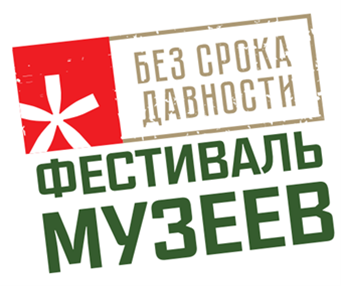 Заявка для участия во Всероссийском фестивале музейных экспозиций образовательных организаций «Без срока давности»Приложение 2 Концепция музейной экспозицииПриложение 3Паспорт музейной экспозицииНаименование субъекта Российской ФедерацииПолное название образовательной организации в соответствии с уставомИндекс и почтовый адрес образовательной организацииЭлектронная почта образовательной организацииТелефон образовательной организации (с кодом населенного пункта)Тематическое направление музейной экспозицииНазвание музейной экспозицииФ. И. О. представителя образовательной организации, представляющего музейную экспозицию образовательной организации на ФестивалеДолжность представителя образовательной организации в образовательной организацииЭлектронная почта представителя образовательной организации, представляющего музейную экспозицию образовательной организации на ФестивалеКонтактный телефон представителя образовательной организации, представляющего музейную экспозицию образовательной организации на ФестивалеНазвание музейной /выставочной/виртуальной экспозицииАвторы экспозиции (с указанием должностей)Тема экспозицииЦельЗадачиАктуальностьОписание экспозицииПредполагаемый результат работы экспозицииСубъект Российской ФедерацииПолное название образовательной организации Наименование музейной экспозицииДата создания экспозицииФИО автора экспозицииПеречень основная документации по экспозиции (приказ об открытии музея, план работы экспозиции, книги учета и др.)Характеристика помещения, необходимого для экспозицииКраткое содержание экспозицииКраткая характеристика основного фондаНаименование шефствующего государственного музея (при наличии)Участие музея в конкурсах и проектахЭкскурсионная работаШтат музеяКонтактные данные:Адрес с индексом, телефон с кодом, электронная почта, сайт школы и музея